ANEXO VI 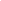 RELATÓRIO FINAL (RELATÓRIO TÉCNICO) 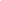  O Relatório Final poderá ser desenvolvido também na forma de relatório técnico, seguindo as mesmas normas de formatação dispostas no anexo Va, quanto a numeração, letra, espaçamento e demais aspectos de apresentação. Em geral, seguir a NBR 10.719 (ABNT, 2011), que prevê capa, folha de rosto, resumo, sumário e os outros elementos a seguir, comuns no relatório parcial também.  Utilizar letra Times New Roman, tamanho 12, com espaçamento 1,5 entre linhas. A formatação da página atende ao padrão de 3 cm nas margens superior e esquerda e de 2 cm nas margens inferior e direita, com alinhamento justificado do texto; a numeração será colocada a 2 cm da margem superior, à direita. Notas de rodapé, números de página, conteúdos de quadros e tabelas (além de seus títulos e fontes de consulta) e citações com mais de três linhas terão tamanho 10 e espaçamento 1,0 entre linhas.   	De acordo com a NBR 6.024 (ABNT, 2003), item 3.7, destacam-se gradativamente os títulos das seções, utilizando os recursos de negrito, itálico ou grifo e redondo [forma regular], caixa alta ou versal e outro. O título das seções (primárias, secundárias etc.) deve ser colocado após sua numeração, dele separado por um espaço. O texto deve iniciar-se em outra linha.    Neste sentido, a numeração deve atender ao seguinte padrão, quanto aos recursos de grafia a serem utilizados: 1 PRIMEIRA SEÇÃO 1.1 SEGUNDA SEÇÃO 1.1.1 Terceira seção 1.1.1.1 Quartaseção  Em geral, para o desenvolvimento do texto, utilizar as orientações da Associação Brasileira de Normas Técnicas (ABNT): 10.719/2011 (elaboração de relatórios técnicos), 14.724/2011 (elementos gerais de apresentação de trabalhos acadêmicos), 6.023/2002 (para referências), 6.028/2003 (para resumos), 10.520/2002 (para citações), além das Normas de Apresentação Tabular do Instituto Brasileiro de Geografia e Estatística (IBGE) (BRASIL, 1993). 1 INTRODUÇÃO  Apresentar o tema da atividade desenvolvida, com sua delimitação, além da problematização, justificativas e objetivos. 2 FUNDAMENTAÇÃO TEÓRICA  Discutir algumas teorias em que se fundam o tema e que deram base ao delineamento metodológico. Dimensionar a abordagem para que não se sobreponha à descrição das ações desenvolvidas pelo projeto, sem, contudo, omitir dados e conceitos fundamentais para o fortalecimento das discussões. São suficientescerca de 3 a 5páginas. 3 METODOLOGIA EMPREGADA  Descrever o local de aplicação, o público-alvo e o detalhamento dos procedimentos utilizados, dentre outras informações que orientaram o desenvolvimento do projeto. 4 RESULTADOS (Pode-se substituir este título por outros que traduzam os resultados, desdobrados em dois ou mais.)  Descrever e discutir os resultados alcançados, com apoio de algum referencial teórico, se necessário. Apresentar todas ou as principais ações executadas, destacando os impactos do projeto (as mudanças nos processos de formação, o alcance de metas, as transformações no meio interno e/ou externo). 5 CONSIDERAÇÕES FINAIS  Informar quais e como os objetivos foram alcançados. Discutir os aspectos centrais das atividades, cruzar informações e, opcionalmente, demonstrar o envolvimento de pessoal, as dificuldades e as oportunidades de implementação, dentre outras condições do processo. Apresentar qual a relação que se estabeleceu entre ensino, pesquisa e extensão e qual o benefício em favor da aprendizagem, dentre outras informações. Podem-se ainda fazer recomendações ou sugestões em relação à intervenção feita, para melhoria da própria atividade ou dos resultados alcançados em ações semelhantes ou relacionadas. REFERÊNCIAS  Elencar as referências conforme a NBR 6.023 (ABNT, 2002), com alinhamento à esquerda, espaço simples entre linhas e duplo entre referências, por ordem alfabética e, no caso de um mesmo autor, por ano de publicação. Exemplos: ASSOCIAÇÃO BRASILEIRA DE NORMAS TÉCNICAS. NBR 6.023: informação e documentação, referências, elaboração. Rio de Janeiro: ABNT, 2002.  ATLAS DO DESENVOLVIMENTO HUMANO DO BRASIL. Taxas de frequência ao ensino superior: ano de 2013. Disponível em: <http://www.atlasbrasil.org.br/2013/pt/consulta/>. Acesso em: 27 jan. 2015.  BRASIL.  Ministério do Meio Ambiente. Plano Amazônia Sustentável: diretrizes para o desenvolvimento sustentável da Amazônia Brasileira. Brasília: MMA, 2008. APÊNDICE(S), SE HOUVER  Os apêndices são os materiais ou partes desenvolvidas para a descrição dos resultados do projeto e que não puderam ser comportados regularmente ao longo das discussões, na parte textual, a exemplo de formulários de levantamento.  ANEXO(S), SE HOUVER  Os anexos são materiais informativos externos, não desenvolvidos pelo pesquisador, e que contribuem para a descrição dos resultados, a exemplo de mapas, fotografias e outros materiais, quando não comportados ao longo do texto. 